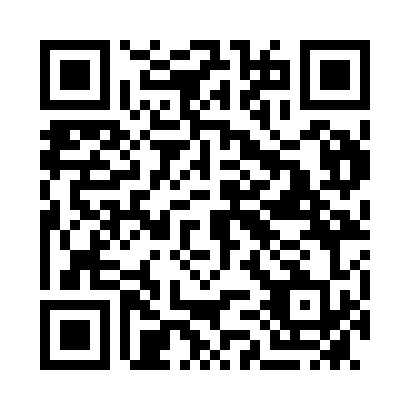 Prayer times for Yenda, AustraliaWed 1 May 2024 - Fri 31 May 2024High Latitude Method: NonePrayer Calculation Method: Muslim World LeagueAsar Calculation Method: ShafiPrayer times provided by https://www.salahtimes.comDateDayFajrSunriseDhuhrAsrMaghribIsha1Wed5:266:5112:123:125:346:542Thu5:266:5112:123:115:336:533Fri5:276:5212:123:105:326:524Sat5:276:5312:123:095:316:525Sun5:286:5412:123:085:306:516Mon5:296:5412:123:085:296:507Tue5:296:5512:123:075:286:498Wed5:306:5612:123:065:276:489Thu5:316:5712:123:065:266:4810Fri5:316:5712:123:055:266:4711Sat5:326:5812:123:045:256:4612Sun5:336:5912:123:045:246:4613Mon5:337:0012:123:035:236:4514Tue5:347:0012:123:025:236:4415Wed5:347:0112:123:025:226:4416Thu5:357:0212:123:015:216:4317Fri5:367:0312:123:015:206:4318Sat5:367:0312:123:005:206:4219Sun5:377:0412:123:005:196:4220Mon5:377:0512:122:595:196:4121Tue5:387:0612:122:595:186:4122Wed5:397:0612:122:585:176:4023Thu5:397:0712:122:585:176:4024Fri5:407:0812:122:575:166:4025Sat5:407:0812:122:575:166:3926Sun5:417:0912:122:575:166:3927Mon5:417:1012:132:565:156:3928Tue5:427:1012:132:565:156:3829Wed5:427:1112:132:565:146:3830Thu5:437:1212:132:555:146:3831Fri5:437:1212:132:555:146:38